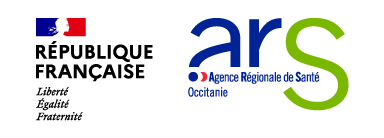 DÉCLARATION D’INTENTION DE DÉPÔT D’UN DOSSIERDANS LE CADRE DE L’APPEL A PROJET N°2023-PDS-01A retourner par messagerie à ARS-OC-DSP-PPS-AAP@ars.sante.frNom du gestionnaire :Dispositif concerné :	ACT	ACT « hors les murs »	LAMNombre de places envisagé (facultatif) : Personne(s) chargée(s) du dossier :Adresse électronique :Fait àSignature